THEME 3Travel & tourism (1/12)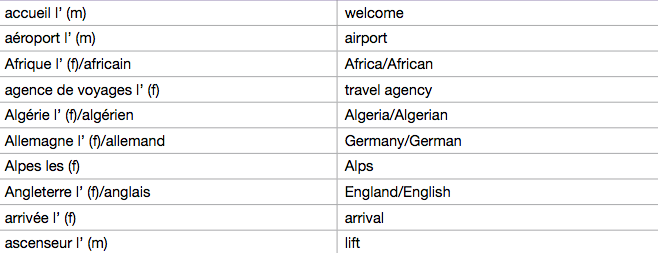 Travel & tourism (2/12)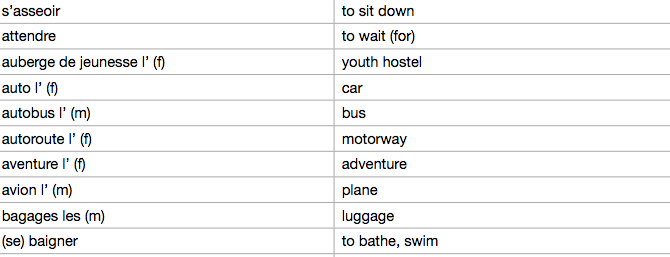 Travel & tourism (3/12)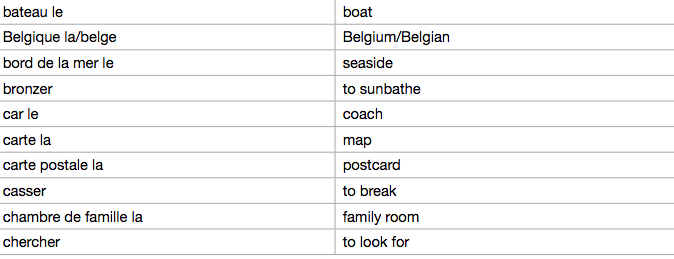 Travel & tourism (4/12)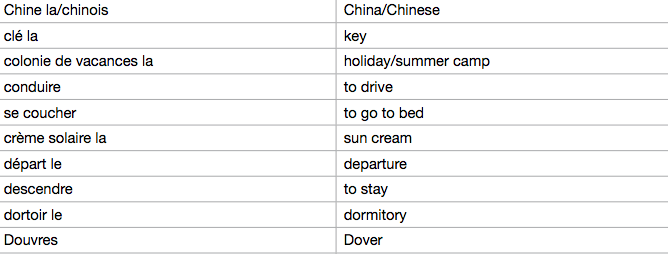 Travel & tourism (5/12)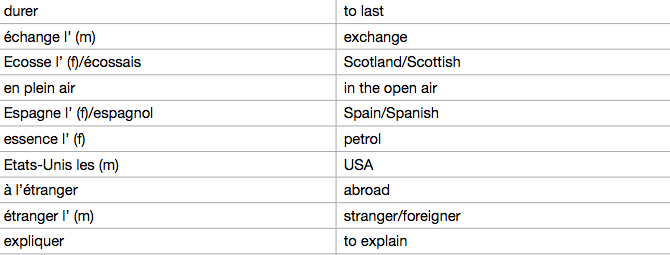 Travel & tourism (6/12)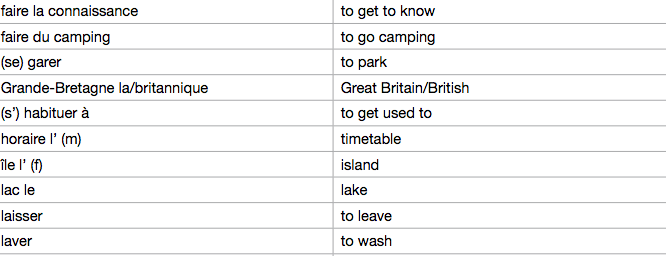 Travel & tourism (7/12)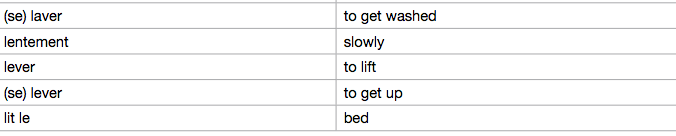 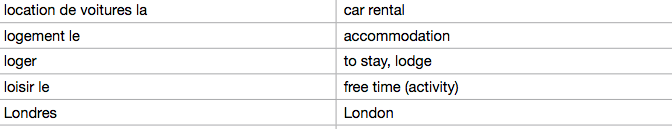 Travel & tourism (8/12)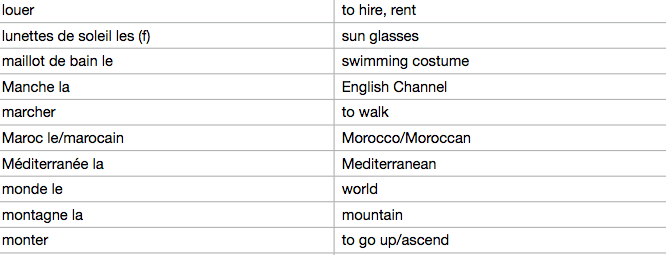 Travel & tourism (9/12)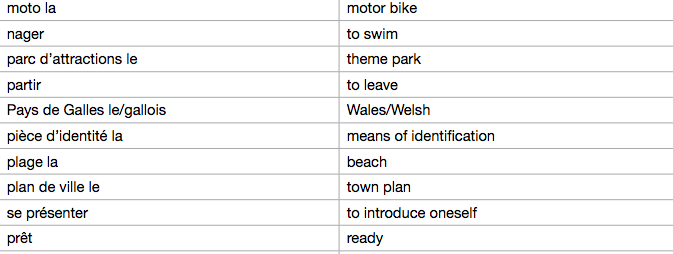 Travel & tourism (10/12)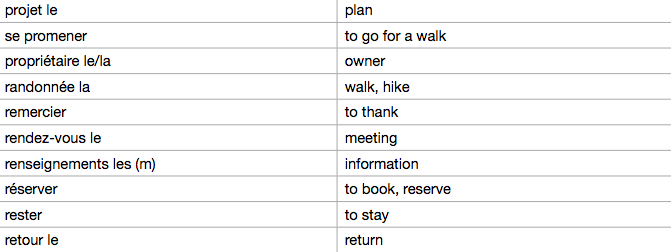 Travel & tourism (11/12)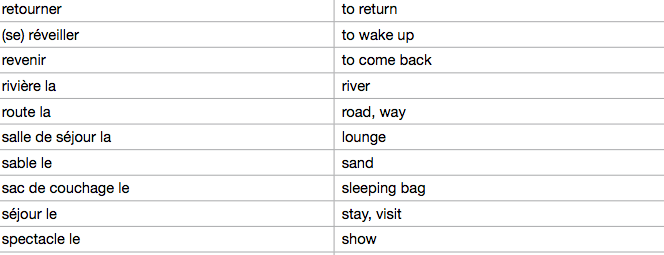 Travel & tourism (12/12)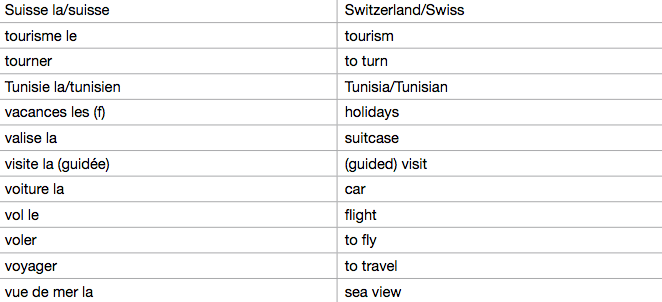 My studies (1/1)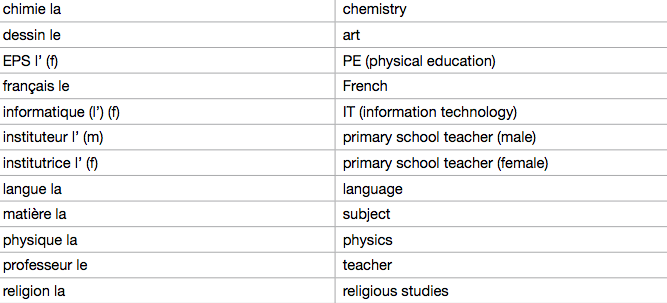 Life at school/college (1/5)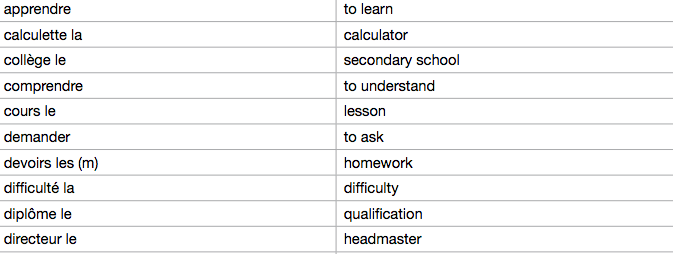 Life at school/college (2/5)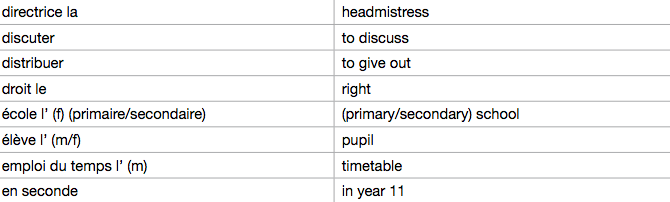 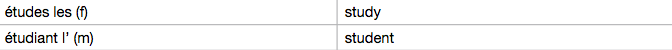 Life at school/college (3/5)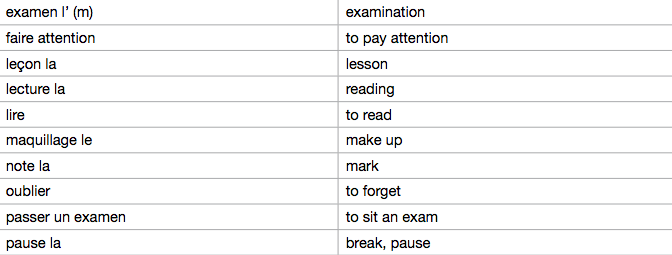 Life at school/college (4/5)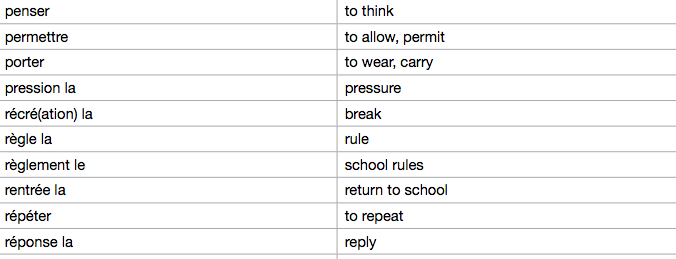 
Life at school/college (5/5)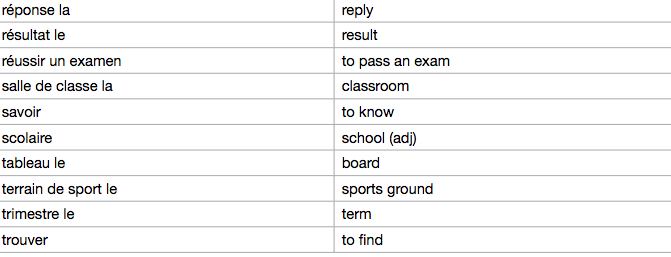 Jobs, career choices and ambitions (1/3)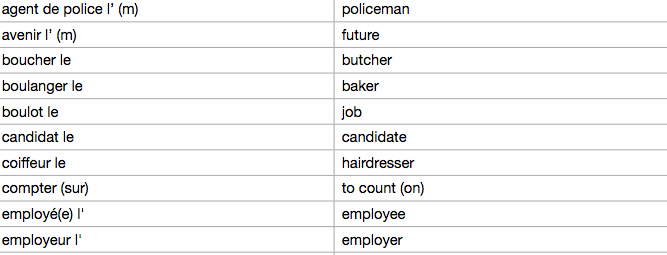 Jobs, career choices and ambitions (2/3)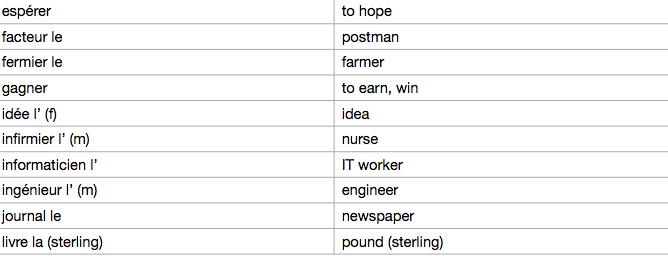 Jobs, career choices and ambitions (3/3)